Page 242. Exercice 45.Calcule le périmètre et l'aire de la plaque métallique représentée ci-dessous.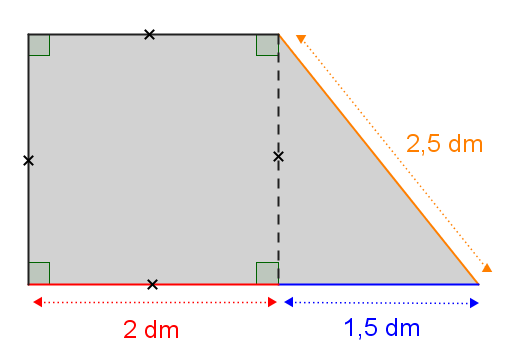 Périmètre de la plaque métallique :Aire de la plaque métallique :